                                     Счёт13.04Тема: Решение примеров с пропущенным компонентом.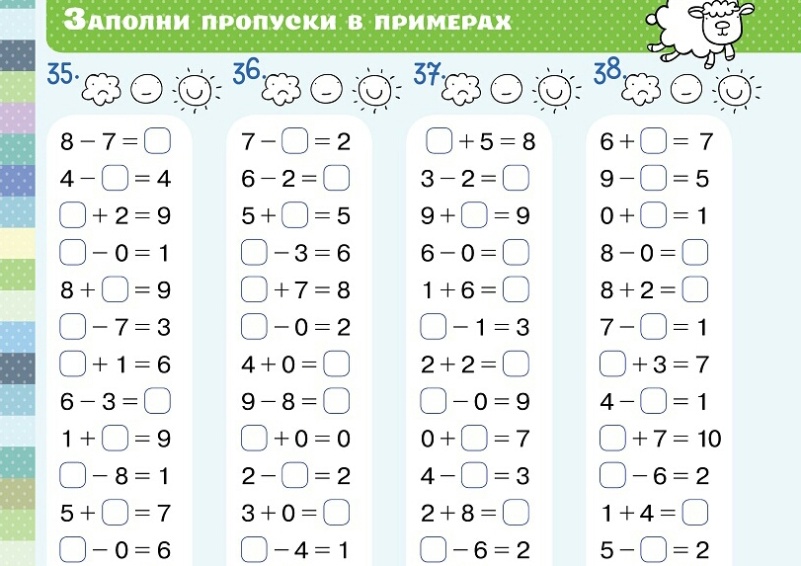 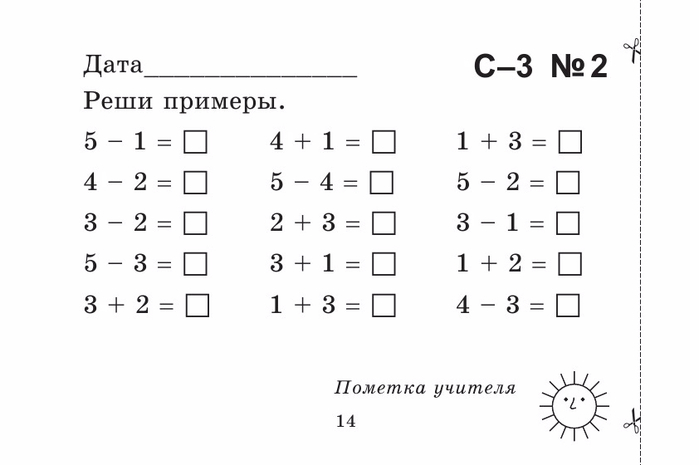 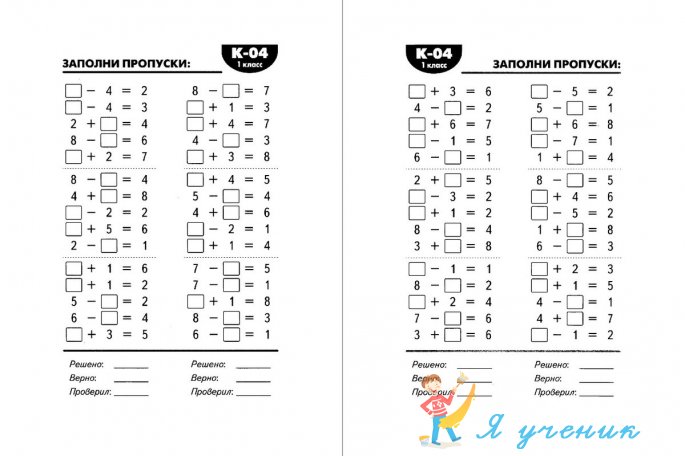 14.04Тема: Дополнение однозначных чисел до 10.Решение задач и примеров в 2 действия.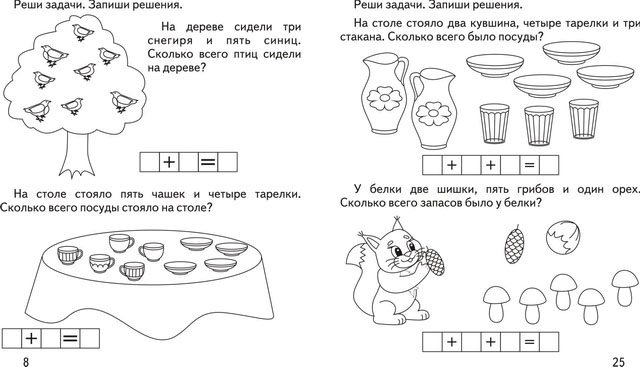 Примеры на вычитание.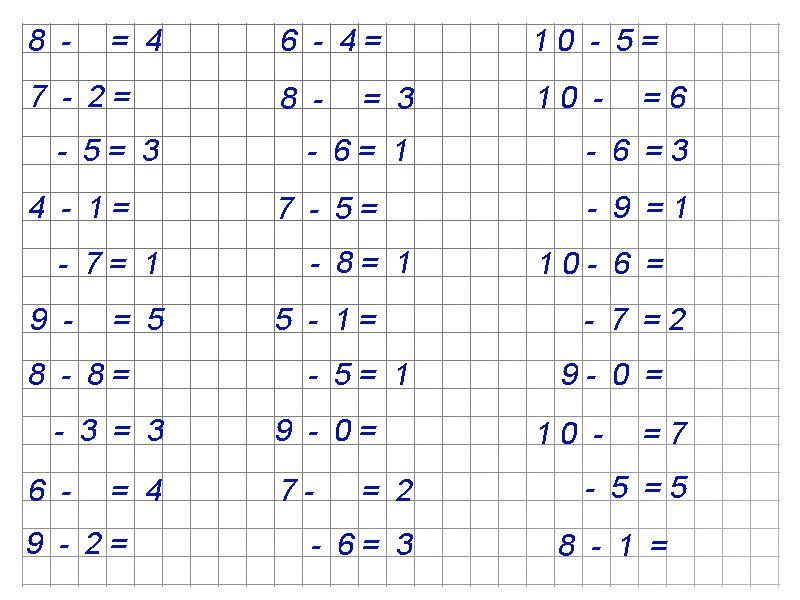 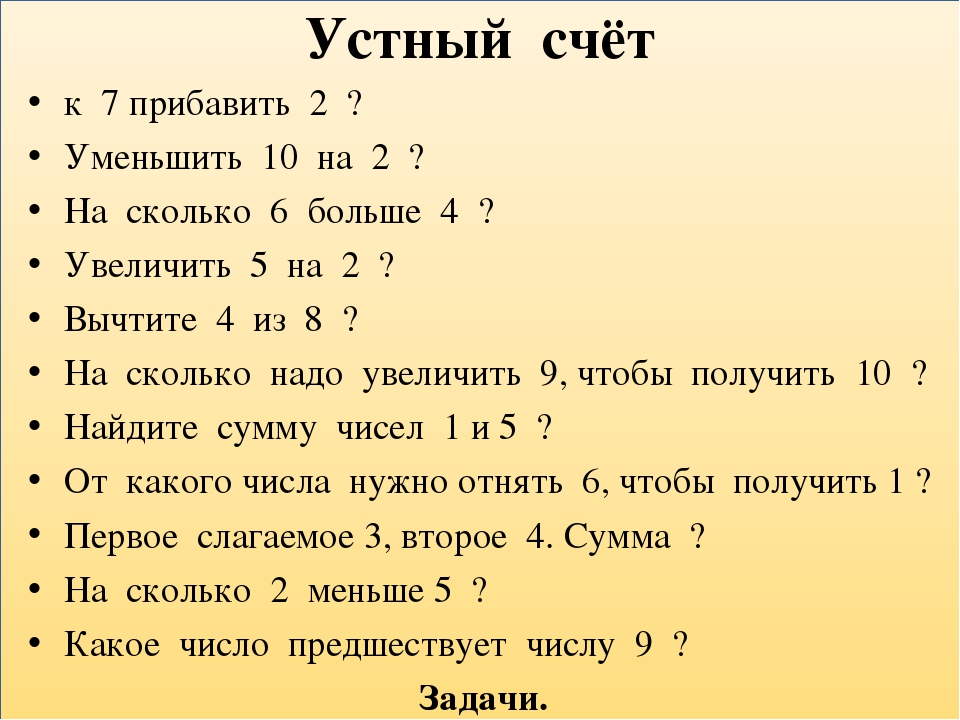 15.04Тема: Дополнение однозначных чисел до 10. Решение задач и примеров в 2 действия.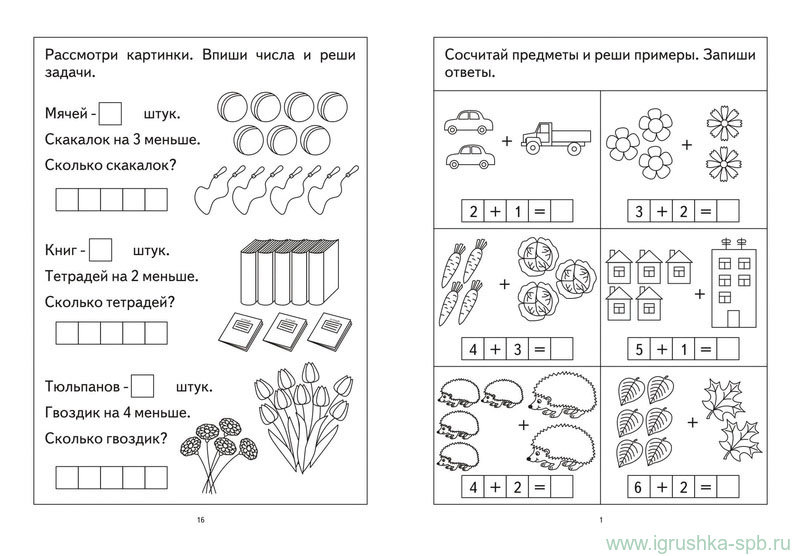 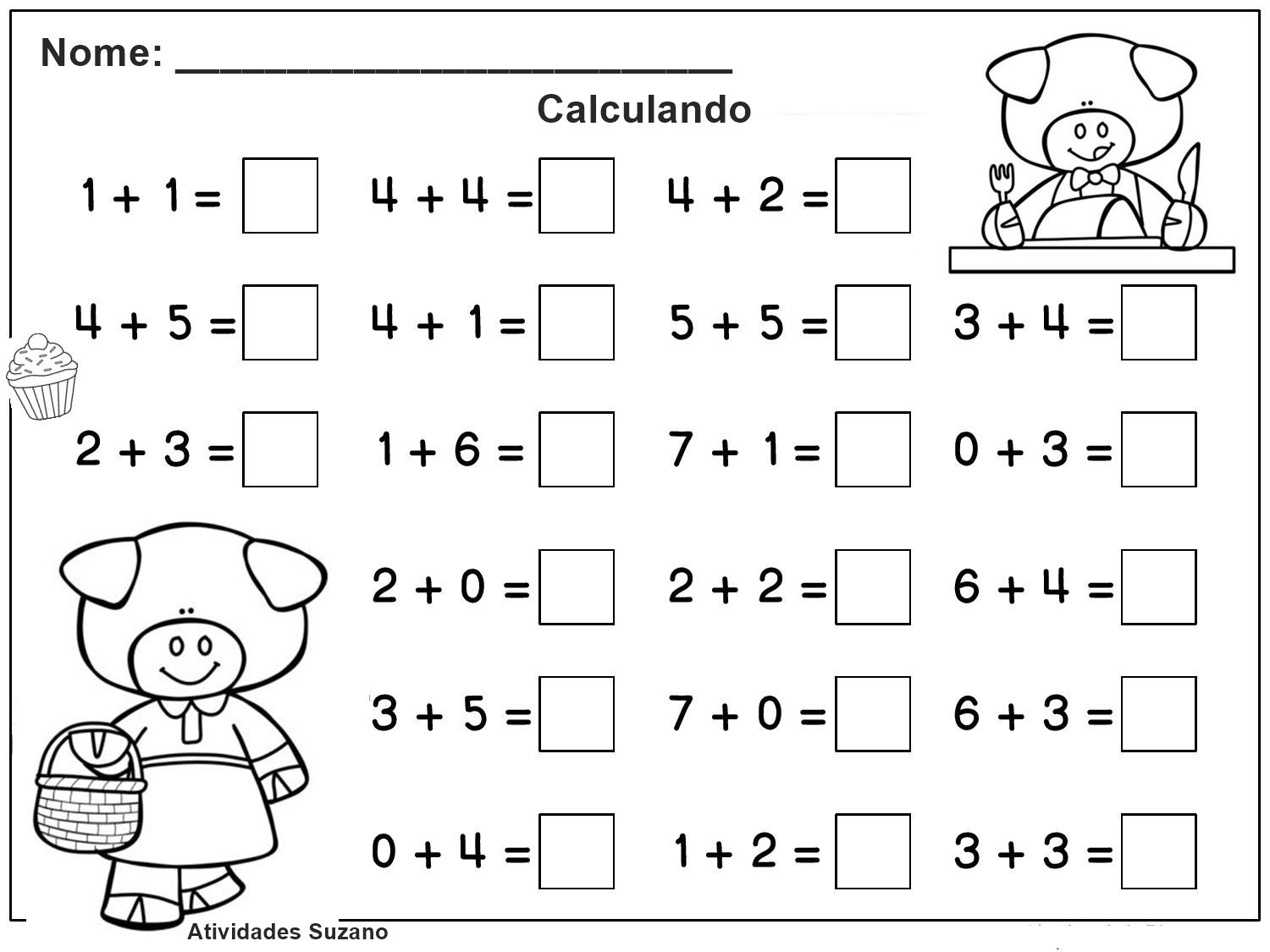 16.04Тема: Дополнение однозначных чисел до 10. Решение задач и примеров в 2 действия.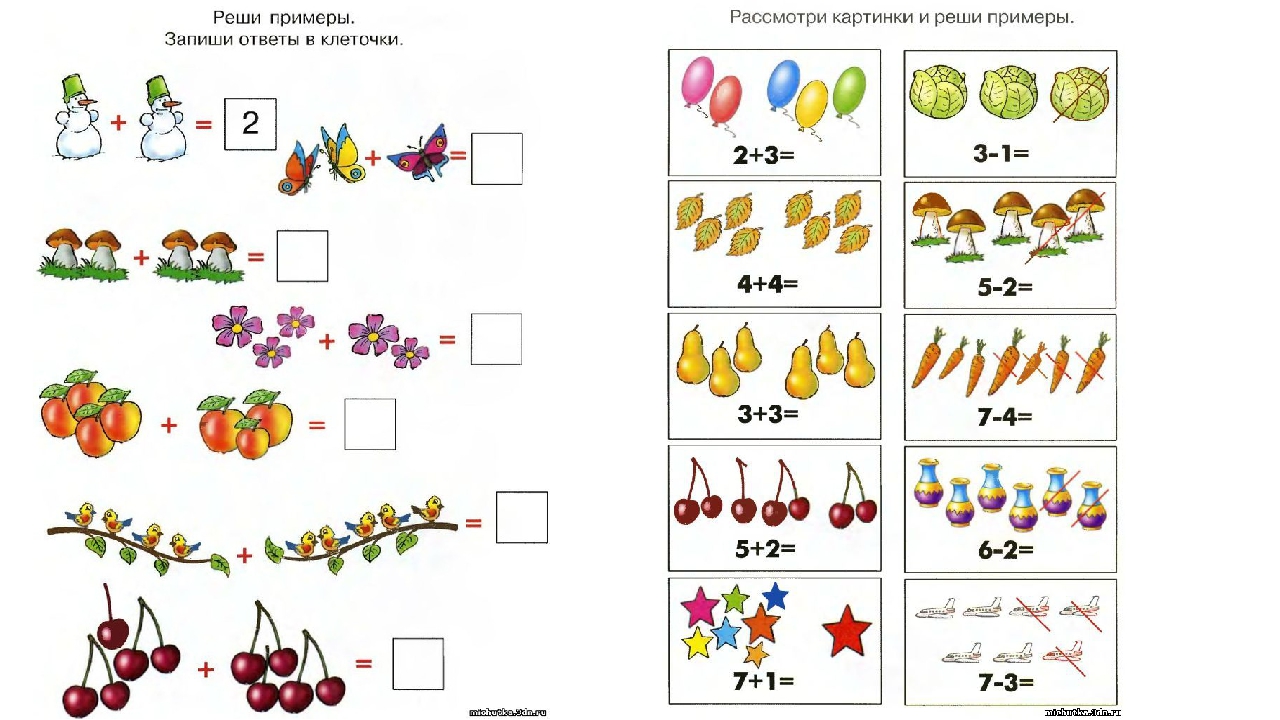 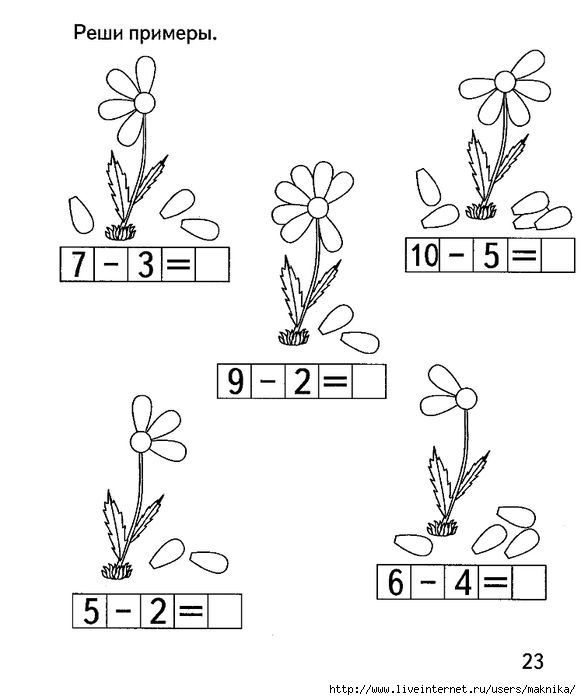 17.04Тема: Прибавление чисел 6,5,4,3,2,1.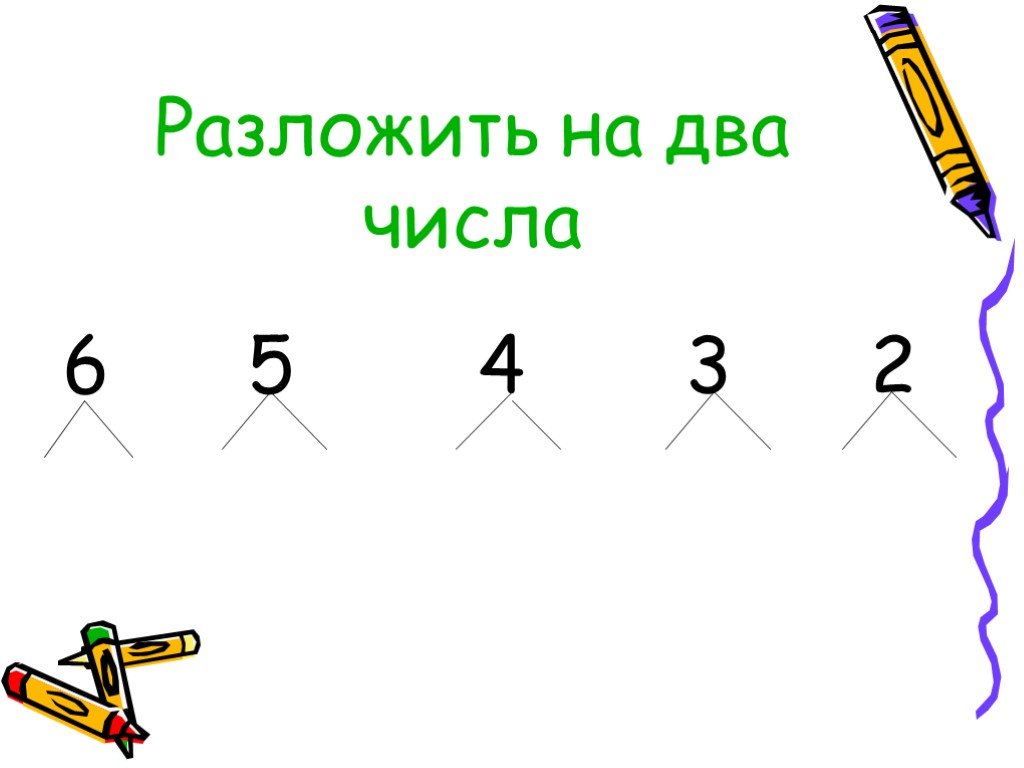 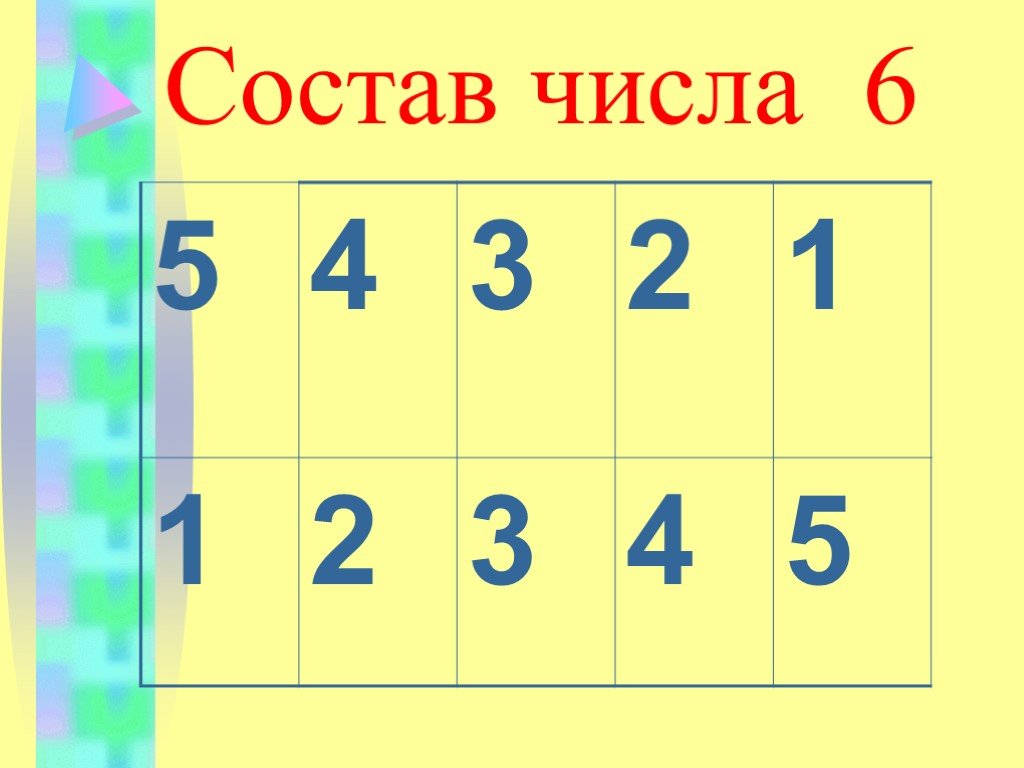 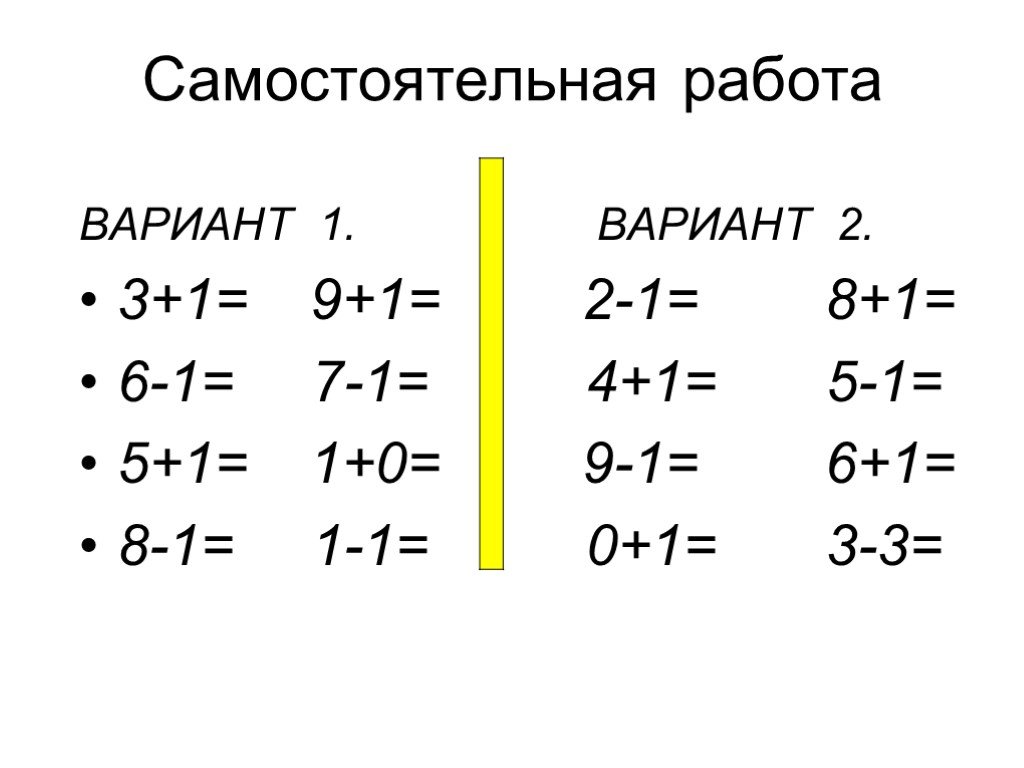 